11. Kviz o naravi in človeku TERENSKA NALOGA 
V svoji okolici poiščite vrstno pester (pisan) travnik. Na izbranem travniku poiščite lokacijo, kjer je po vaši oceni največ različnih rastlinskih vrst. Na tej lokaciji označite površino velikosti 2 m x 2 m in na označeni površini popišite in določite VSAJ 8 različnih rastlinskih vrst. Prepoznane rastlinske vrste vpišite v spodnjo tabelo, ocenite velikost populacije rastlin (število rastlin), ki ste jih uspeli določiti in to označite v tabeli, kot je to pri podanem primeru. Vse vrste rastlin, ki vam jih uspe določiti, tudi fotografirajte. Fotografijo posamezne vrste prilepite v tabelo. Obisk travnika priporočamo v sončnem vremenu, ko so cvetovi najbolj odprti in je določevanje najlažje. Pri določevanju vrst si pomagajte z:Spohn M.: Katera cvetlica je to?. Narava, 2008.Lang A.: Cvetlice. Mladinska knjiga, 2012.Aplikacija PlantNet.Ocenjevanje:Izpolnjene popisne liste in fotografije pošljite na naslov: natasa.morsic@goricko.info do 17. maja 2024. Za izpolnjen prvi del popisnega lista prejmete 2 točki; za vsako pravilno določeno in fotografirano rastlinsko vrsto ter označeno velikost populacije (št. rastlin) prejmete 1 točko.  Vegetacijski popis travnika 11. Kviz o naravi in človeku TERENSKA NALOGA 
V svoji okolici poiščite vrstno pester (pisan) travnik. Na izbranem travniku poiščite lokacijo, kjer je po vaši oceni največ različnih rastlinskih vrst. Na tej lokaciji označite površino velikosti 2 m x 2 m in na označeni površini popišite in določite VSAJ 8 različnih rastlinskih vrst. Prepoznane rastlinske vrste vpišite v spodnjo tabelo, ocenite velikost populacije rastlin (število rastlin), ki ste jih uspeli določiti in to označite v tabeli, kot je to pri podanem primeru. Vse vrste rastlin, ki vam jih uspe določiti, tudi fotografirajte. Fotografijo posamezne vrste prilepite v tabelo. Obisk travnika priporočamo v sončnem vremenu, ko so cvetovi najbolj odprti in je določevanje najlažje. Pri določevanju vrst si pomagajte z:Spohn M.: Katera cvetlica je to?. Narava, 2008.Lang A.: Cvetlice. Mladinska knjiga, 2012.Aplikacija PlantNet.Ocenjevanje:Izpolnjene popisne liste in fotografije pošljite na naslov: natasa.morsic@goricko.info do 17. maja 2024. Za izpolnjen prvi del popisnega lista prejmete 2 točki; za vsako pravilno določeno in fotografirano rastlinsko vrsto ter označeno velikost populacije (št. rastlin) prejmete 1 točko.  Vegetacijski popis travnika 11. Kviz o naravi in človeku TERENSKA NALOGA 
V svoji okolici poiščite vrstno pester (pisan) travnik. Na izbranem travniku poiščite lokacijo, kjer je po vaši oceni največ različnih rastlinskih vrst. Na tej lokaciji označite površino velikosti 2 m x 2 m in na označeni površini popišite in določite VSAJ 8 različnih rastlinskih vrst. Prepoznane rastlinske vrste vpišite v spodnjo tabelo, ocenite velikost populacije rastlin (število rastlin), ki ste jih uspeli določiti in to označite v tabeli, kot je to pri podanem primeru. Vse vrste rastlin, ki vam jih uspe določiti, tudi fotografirajte. Fotografijo posamezne vrste prilepite v tabelo. Obisk travnika priporočamo v sončnem vremenu, ko so cvetovi najbolj odprti in je določevanje najlažje. Pri določevanju vrst si pomagajte z:Spohn M.: Katera cvetlica je to?. Narava, 2008.Lang A.: Cvetlice. Mladinska knjiga, 2012.Aplikacija PlantNet.Ocenjevanje:Izpolnjene popisne liste in fotografije pošljite na naslov: natasa.morsic@goricko.info do 17. maja 2024. Za izpolnjen prvi del popisnega lista prejmete 2 točki; za vsako pravilno določeno in fotografirano rastlinsko vrsto ter označeno velikost populacije (št. rastlin) prejmete 1 točko.  Vegetacijski popis travnika 11. Kviz o naravi in človeku TERENSKA NALOGA 
V svoji okolici poiščite vrstno pester (pisan) travnik. Na izbranem travniku poiščite lokacijo, kjer je po vaši oceni največ različnih rastlinskih vrst. Na tej lokaciji označite površino velikosti 2 m x 2 m in na označeni površini popišite in določite VSAJ 8 različnih rastlinskih vrst. Prepoznane rastlinske vrste vpišite v spodnjo tabelo, ocenite velikost populacije rastlin (število rastlin), ki ste jih uspeli določiti in to označite v tabeli, kot je to pri podanem primeru. Vse vrste rastlin, ki vam jih uspe določiti, tudi fotografirajte. Fotografijo posamezne vrste prilepite v tabelo. Obisk travnika priporočamo v sončnem vremenu, ko so cvetovi najbolj odprti in je določevanje najlažje. Pri določevanju vrst si pomagajte z:Spohn M.: Katera cvetlica je to?. Narava, 2008.Lang A.: Cvetlice. Mladinska knjiga, 2012.Aplikacija PlantNet.Ocenjevanje:Izpolnjene popisne liste in fotografije pošljite na naslov: natasa.morsic@goricko.info do 17. maja 2024. Za izpolnjen prvi del popisnega lista prejmete 2 točki; za vsako pravilno določeno in fotografirano rastlinsko vrsto ter označeno velikost populacije (št. rastlin) prejmete 1 točko.  Vegetacijski popis travnika 11. Kviz o naravi in človeku TERENSKA NALOGA 
V svoji okolici poiščite vrstno pester (pisan) travnik. Na izbranem travniku poiščite lokacijo, kjer je po vaši oceni največ različnih rastlinskih vrst. Na tej lokaciji označite površino velikosti 2 m x 2 m in na označeni površini popišite in določite VSAJ 8 različnih rastlinskih vrst. Prepoznane rastlinske vrste vpišite v spodnjo tabelo, ocenite velikost populacije rastlin (število rastlin), ki ste jih uspeli določiti in to označite v tabeli, kot je to pri podanem primeru. Vse vrste rastlin, ki vam jih uspe določiti, tudi fotografirajte. Fotografijo posamezne vrste prilepite v tabelo. Obisk travnika priporočamo v sončnem vremenu, ko so cvetovi najbolj odprti in je določevanje najlažje. Pri določevanju vrst si pomagajte z:Spohn M.: Katera cvetlica je to?. Narava, 2008.Lang A.: Cvetlice. Mladinska knjiga, 2012.Aplikacija PlantNet.Ocenjevanje:Izpolnjene popisne liste in fotografije pošljite na naslov: natasa.morsic@goricko.info do 17. maja 2024. Za izpolnjen prvi del popisnega lista prejmete 2 točki; za vsako pravilno določeno in fotografirano rastlinsko vrsto ter označeno velikost populacije (št. rastlin) prejmete 1 točko.  Vegetacijski popis travnika 11. Kviz o naravi in človeku TERENSKA NALOGA 
V svoji okolici poiščite vrstno pester (pisan) travnik. Na izbranem travniku poiščite lokacijo, kjer je po vaši oceni največ različnih rastlinskih vrst. Na tej lokaciji označite površino velikosti 2 m x 2 m in na označeni površini popišite in določite VSAJ 8 različnih rastlinskih vrst. Prepoznane rastlinske vrste vpišite v spodnjo tabelo, ocenite velikost populacije rastlin (število rastlin), ki ste jih uspeli določiti in to označite v tabeli, kot je to pri podanem primeru. Vse vrste rastlin, ki vam jih uspe določiti, tudi fotografirajte. Fotografijo posamezne vrste prilepite v tabelo. Obisk travnika priporočamo v sončnem vremenu, ko so cvetovi najbolj odprti in je določevanje najlažje. Pri določevanju vrst si pomagajte z:Spohn M.: Katera cvetlica je to?. Narava, 2008.Lang A.: Cvetlice. Mladinska knjiga, 2012.Aplikacija PlantNet.Ocenjevanje:Izpolnjene popisne liste in fotografije pošljite na naslov: natasa.morsic@goricko.info do 17. maja 2024. Za izpolnjen prvi del popisnega lista prejmete 2 točki; za vsako pravilno določeno in fotografirano rastlinsko vrsto ter označeno velikost populacije (št. rastlin) prejmete 1 točko.  Vegetacijski popis travnika 11. Kviz o naravi in človeku TERENSKA NALOGA 
V svoji okolici poiščite vrstno pester (pisan) travnik. Na izbranem travniku poiščite lokacijo, kjer je po vaši oceni največ različnih rastlinskih vrst. Na tej lokaciji označite površino velikosti 2 m x 2 m in na označeni površini popišite in določite VSAJ 8 različnih rastlinskih vrst. Prepoznane rastlinske vrste vpišite v spodnjo tabelo, ocenite velikost populacije rastlin (število rastlin), ki ste jih uspeli določiti in to označite v tabeli, kot je to pri podanem primeru. Vse vrste rastlin, ki vam jih uspe določiti, tudi fotografirajte. Fotografijo posamezne vrste prilepite v tabelo. Obisk travnika priporočamo v sončnem vremenu, ko so cvetovi najbolj odprti in je določevanje najlažje. Pri določevanju vrst si pomagajte z:Spohn M.: Katera cvetlica je to?. Narava, 2008.Lang A.: Cvetlice. Mladinska knjiga, 2012.Aplikacija PlantNet.Ocenjevanje:Izpolnjene popisne liste in fotografije pošljite na naslov: natasa.morsic@goricko.info do 17. maja 2024. Za izpolnjen prvi del popisnega lista prejmete 2 točki; za vsako pravilno določeno in fotografirano rastlinsko vrsto ter označeno velikost populacije (št. rastlin) prejmete 1 točko.  Vegetacijski popis travnika Kraj (občina)Kraj (občina)Najbližji kraj (ime naselja)DatumImeni popisovalcevIme mentorja in OŠIme mentorja in OŠIme mentorja in OŠFotografija travnikaFotografija travnikaFotografija travnikaZ x označite lastnosti izbranega travnikaOPOMBE (posebnosti, ki ste jih opazili, sledi živali, odpadki):TRAVNIK SUHIOPOMBE (posebnosti, ki ste jih opazili, sledi živali, odpadki):TRAVNIK VLAŽNIOPOMBE (posebnosti, ki ste jih opazili, sledi živali, odpadki):TRAVNIK MOKEROPOMBE (posebnosti, ki ste jih opazili, sledi živali, odpadki):TRAVNIK GNOJENIOPOMBE (posebnosti, ki ste jih opazili, sledi živali, odpadki):PAŠNIKOPOMBE (posebnosti, ki ste jih opazili, sledi živali, odpadki):NA TRAVNIKU PRISOTNO DREVJE (višje od 1 m)OPOMBE (posebnosti, ki ste jih opazili, sledi živali, odpadki):NA TRAVNIKU PRISOTNO GRMIČEVJEOPOMBE (posebnosti, ki ste jih opazili, sledi živali, odpadki):TRAVNIK JE V DOLINI OPOMBE (posebnosti, ki ste jih opazili, sledi živali, odpadki):TRAVNIK JE NA POBOČJUOPOMBE (posebnosti, ki ste jih opazili, sledi živali, odpadki):TRAVNIK JE NA VRHU SLEMENA OPOMBE (posebnosti, ki ste jih opazili, sledi živali, odpadki):Ime rastline (vrsta) Št. rastlin (1-5)Št. rastlin (5-10)Št. rastlin (več kot 10)Primer: vijolični lučnikxFotografija (višina 5 cm)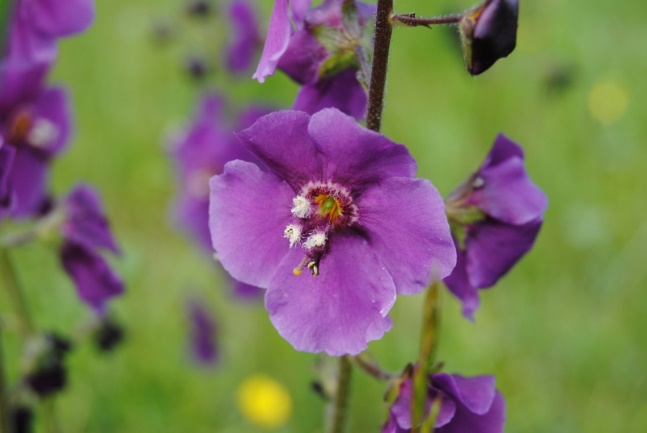 1.Fotografija2.Fotografija3.Fotografija4.Fotografija5.Fotografija6.Fotografija7.Fotografija8.Fotografija